Příloha 9.17Codex Chantilly, fol. 11v – 12r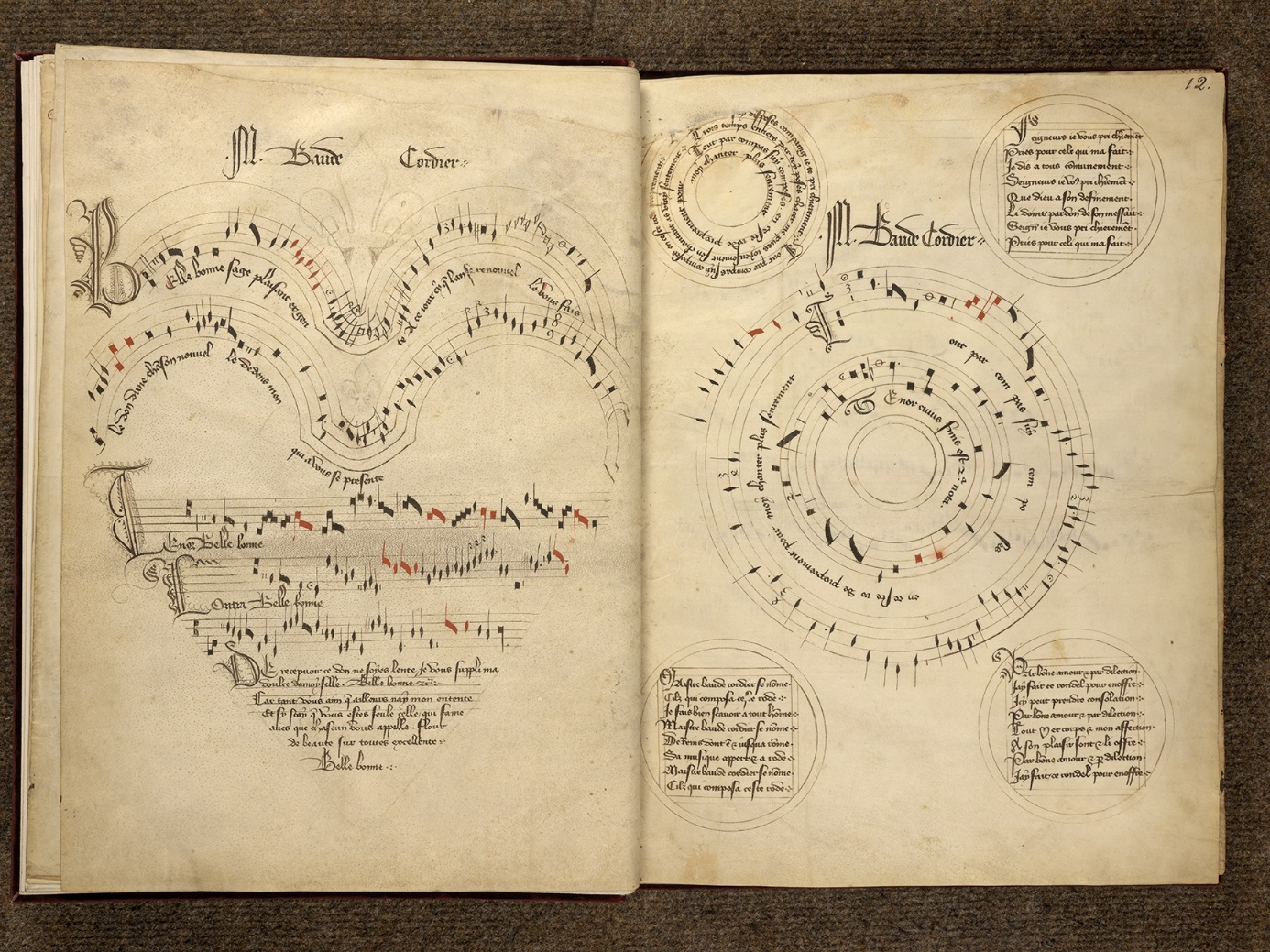 